 (A fully executed original and duplicate of this form must be filed with the Executive Secretary upon request.) RECERTIFICATION OF DISABILITY RETIREMENTRECERTIFICATION OF DISABILITY RETIREMENTRECERTIFICATION OF DISABILITY RETIREMENTRECERTIFICATION OF DISABILITY RETIREMENTRECERTIFICATION OF DISABILITY RETIREMENTRECERTIFICATION OF DISABILITY RETIREMENTRECERTIFICATION OF DISABILITY RETIREMENTRECERTIFICATION OF DISABILITY RETIREMENTRECERTIFICATION OF DISABILITY RETIREMENTRECERTIFICATION OF DISABILITY RETIREMENTRECERTIFICATION OF DISABILITY RETIREMENTRECERTIFICATION OF DISABILITY RETIREMENTRECERTIFICATION OF DISABILITY RETIREMENTRECERTIFICATION OF DISABILITY RETIREMENTRECERTIFICATION OF DISABILITY RETIREMENTRECERTIFICATION OF DISABILITY RETIREMENTRECERTIFICATION OF DISABILITY RETIREMENTRECERTIFICATION OF DISABILITY RETIREMENTRECERTIFICATION OF DISABILITY RETIREMENTRECERTIFICATION OF DISABILITY RETIREMENTRECERTIFICATION OF DISABILITY RETIREMENTRECERTIFICATION OF DISABILITY RETIREMENTRECERTIFICATION OF DISABILITY RETIREMENTRECERTIFICATION OF DISABILITY RETIREMENTRECERTIFICATION OF DISABILITY RETIREMENTRECERTIFICATION OF DISABILITY RETIREMENTRECERTIFICATION OF DISABILITY RETIREMENTRECERTIFICATION OF DISABILITY RETIREMENTRECERTIFICATION OF DISABILITY RETIREMENTRECERTIFICATION OF DISABILITY RETIREMENTRECERTIFICATION OF DISABILITY RETIREMENTRECERTIFICATION OF DISABILITY RETIREMENTRECERTIFICATION OF DISABILITY RETIREMENTRECERTIFICATION OF DISABILITY RETIREMENTRECERTIFICATION OF DISABILITY RETIREMENTRECERTIFICATION OF DISABILITY RETIREMENTRECERTIFICATION OF DISABILITY RETIREMENTDateDateDateDateTO THE BOARD OF TRUSTEES:TO THE BOARD OF TRUSTEES:TO THE BOARD OF TRUSTEES:TO THE BOARD OF TRUSTEES:TO THE BOARD OF TRUSTEES:TO THE BOARD OF TRUSTEES:TO THE BOARD OF TRUSTEES:TO THE BOARD OF TRUSTEES:TO THE BOARD OF TRUSTEES:TO THE BOARD OF TRUSTEES:TO THE BOARD OF TRUSTEES:TO THE BOARD OF TRUSTEES:TO THE BOARD OF TRUSTEES:TO THE BOARD OF TRUSTEES:TO THE BOARD OF TRUSTEES:TO THE BOARD OF TRUSTEES:TO THE BOARD OF TRUSTEES:TO THE BOARD OF TRUSTEES:TO THE BOARD OF TRUSTEES:TO THE BOARD OF TRUSTEES:TO THE BOARD OF TRUSTEES:TO THE BOARD OF TRUSTEES:TO THE BOARD OF TRUSTEES:TO THE BOARD OF TRUSTEES:TO THE BOARD OF TRUSTEES:TO THE BOARD OF TRUSTEES:TO THE BOARD OF TRUSTEES:TO THE BOARD OF TRUSTEES:TO THE BOARD OF TRUSTEES:TO THE BOARD OF TRUSTEES:TO THE BOARD OF TRUSTEES:TO THE BOARD OF TRUSTEES:TO THE BOARD OF TRUSTEES:TO THE BOARD OF TRUSTEES:TO THE BOARD OF TRUSTEES:TO THE BOARD OF TRUSTEES:TO THE BOARD OF TRUSTEES:In accordance with the provisions of Act 454 of 1949, I, the undersigned, hereby make application to recertify for disability which disqualifies me for active service.  I further specifically acknowledge that the use of any and all documents submitted as part of this application and any and all documents or other items considered by the Arkansas State Highway Employees’ Retirement System (‘ASHERS’) is limited to the consideration of this application only.  I further specifically and irrevocably waive the use of any decision of ASHERS in any proceeding before or related to the Arkansas Workers’ Compensation Commission.In accordance with the provisions of Act 454 of 1949, I, the undersigned, hereby make application to recertify for disability which disqualifies me for active service.  I further specifically acknowledge that the use of any and all documents submitted as part of this application and any and all documents or other items considered by the Arkansas State Highway Employees’ Retirement System (‘ASHERS’) is limited to the consideration of this application only.  I further specifically and irrevocably waive the use of any decision of ASHERS in any proceeding before or related to the Arkansas Workers’ Compensation Commission.In accordance with the provisions of Act 454 of 1949, I, the undersigned, hereby make application to recertify for disability which disqualifies me for active service.  I further specifically acknowledge that the use of any and all documents submitted as part of this application and any and all documents or other items considered by the Arkansas State Highway Employees’ Retirement System (‘ASHERS’) is limited to the consideration of this application only.  I further specifically and irrevocably waive the use of any decision of ASHERS in any proceeding before or related to the Arkansas Workers’ Compensation Commission.In accordance with the provisions of Act 454 of 1949, I, the undersigned, hereby make application to recertify for disability which disqualifies me for active service.  I further specifically acknowledge that the use of any and all documents submitted as part of this application and any and all documents or other items considered by the Arkansas State Highway Employees’ Retirement System (‘ASHERS’) is limited to the consideration of this application only.  I further specifically and irrevocably waive the use of any decision of ASHERS in any proceeding before or related to the Arkansas Workers’ Compensation Commission.In accordance with the provisions of Act 454 of 1949, I, the undersigned, hereby make application to recertify for disability which disqualifies me for active service.  I further specifically acknowledge that the use of any and all documents submitted as part of this application and any and all documents or other items considered by the Arkansas State Highway Employees’ Retirement System (‘ASHERS’) is limited to the consideration of this application only.  I further specifically and irrevocably waive the use of any decision of ASHERS in any proceeding before or related to the Arkansas Workers’ Compensation Commission.In accordance with the provisions of Act 454 of 1949, I, the undersigned, hereby make application to recertify for disability which disqualifies me for active service.  I further specifically acknowledge that the use of any and all documents submitted as part of this application and any and all documents or other items considered by the Arkansas State Highway Employees’ Retirement System (‘ASHERS’) is limited to the consideration of this application only.  I further specifically and irrevocably waive the use of any decision of ASHERS in any proceeding before or related to the Arkansas Workers’ Compensation Commission.In accordance with the provisions of Act 454 of 1949, I, the undersigned, hereby make application to recertify for disability which disqualifies me for active service.  I further specifically acknowledge that the use of any and all documents submitted as part of this application and any and all documents or other items considered by the Arkansas State Highway Employees’ Retirement System (‘ASHERS’) is limited to the consideration of this application only.  I further specifically and irrevocably waive the use of any decision of ASHERS in any proceeding before or related to the Arkansas Workers’ Compensation Commission.In accordance with the provisions of Act 454 of 1949, I, the undersigned, hereby make application to recertify for disability which disqualifies me for active service.  I further specifically acknowledge that the use of any and all documents submitted as part of this application and any and all documents or other items considered by the Arkansas State Highway Employees’ Retirement System (‘ASHERS’) is limited to the consideration of this application only.  I further specifically and irrevocably waive the use of any decision of ASHERS in any proceeding before or related to the Arkansas Workers’ Compensation Commission.In accordance with the provisions of Act 454 of 1949, I, the undersigned, hereby make application to recertify for disability which disqualifies me for active service.  I further specifically acknowledge that the use of any and all documents submitted as part of this application and any and all documents or other items considered by the Arkansas State Highway Employees’ Retirement System (‘ASHERS’) is limited to the consideration of this application only.  I further specifically and irrevocably waive the use of any decision of ASHERS in any proceeding before or related to the Arkansas Workers’ Compensation Commission.In accordance with the provisions of Act 454 of 1949, I, the undersigned, hereby make application to recertify for disability which disqualifies me for active service.  I further specifically acknowledge that the use of any and all documents submitted as part of this application and any and all documents or other items considered by the Arkansas State Highway Employees’ Retirement System (‘ASHERS’) is limited to the consideration of this application only.  I further specifically and irrevocably waive the use of any decision of ASHERS in any proceeding before or related to the Arkansas Workers’ Compensation Commission.In accordance with the provisions of Act 454 of 1949, I, the undersigned, hereby make application to recertify for disability which disqualifies me for active service.  I further specifically acknowledge that the use of any and all documents submitted as part of this application and any and all documents or other items considered by the Arkansas State Highway Employees’ Retirement System (‘ASHERS’) is limited to the consideration of this application only.  I further specifically and irrevocably waive the use of any decision of ASHERS in any proceeding before or related to the Arkansas Workers’ Compensation Commission.In accordance with the provisions of Act 454 of 1949, I, the undersigned, hereby make application to recertify for disability which disqualifies me for active service.  I further specifically acknowledge that the use of any and all documents submitted as part of this application and any and all documents or other items considered by the Arkansas State Highway Employees’ Retirement System (‘ASHERS’) is limited to the consideration of this application only.  I further specifically and irrevocably waive the use of any decision of ASHERS in any proceeding before or related to the Arkansas Workers’ Compensation Commission.In accordance with the provisions of Act 454 of 1949, I, the undersigned, hereby make application to recertify for disability which disqualifies me for active service.  I further specifically acknowledge that the use of any and all documents submitted as part of this application and any and all documents or other items considered by the Arkansas State Highway Employees’ Retirement System (‘ASHERS’) is limited to the consideration of this application only.  I further specifically and irrevocably waive the use of any decision of ASHERS in any proceeding before or related to the Arkansas Workers’ Compensation Commission.In accordance with the provisions of Act 454 of 1949, I, the undersigned, hereby make application to recertify for disability which disqualifies me for active service.  I further specifically acknowledge that the use of any and all documents submitted as part of this application and any and all documents or other items considered by the Arkansas State Highway Employees’ Retirement System (‘ASHERS’) is limited to the consideration of this application only.  I further specifically and irrevocably waive the use of any decision of ASHERS in any proceeding before or related to the Arkansas Workers’ Compensation Commission.In accordance with the provisions of Act 454 of 1949, I, the undersigned, hereby make application to recertify for disability which disqualifies me for active service.  I further specifically acknowledge that the use of any and all documents submitted as part of this application and any and all documents or other items considered by the Arkansas State Highway Employees’ Retirement System (‘ASHERS’) is limited to the consideration of this application only.  I further specifically and irrevocably waive the use of any decision of ASHERS in any proceeding before or related to the Arkansas Workers’ Compensation Commission.In accordance with the provisions of Act 454 of 1949, I, the undersigned, hereby make application to recertify for disability which disqualifies me for active service.  I further specifically acknowledge that the use of any and all documents submitted as part of this application and any and all documents or other items considered by the Arkansas State Highway Employees’ Retirement System (‘ASHERS’) is limited to the consideration of this application only.  I further specifically and irrevocably waive the use of any decision of ASHERS in any proceeding before or related to the Arkansas Workers’ Compensation Commission.In accordance with the provisions of Act 454 of 1949, I, the undersigned, hereby make application to recertify for disability which disqualifies me for active service.  I further specifically acknowledge that the use of any and all documents submitted as part of this application and any and all documents or other items considered by the Arkansas State Highway Employees’ Retirement System (‘ASHERS’) is limited to the consideration of this application only.  I further specifically and irrevocably waive the use of any decision of ASHERS in any proceeding before or related to the Arkansas Workers’ Compensation Commission.In accordance with the provisions of Act 454 of 1949, I, the undersigned, hereby make application to recertify for disability which disqualifies me for active service.  I further specifically acknowledge that the use of any and all documents submitted as part of this application and any and all documents or other items considered by the Arkansas State Highway Employees’ Retirement System (‘ASHERS’) is limited to the consideration of this application only.  I further specifically and irrevocably waive the use of any decision of ASHERS in any proceeding before or related to the Arkansas Workers’ Compensation Commission.In accordance with the provisions of Act 454 of 1949, I, the undersigned, hereby make application to recertify for disability which disqualifies me for active service.  I further specifically acknowledge that the use of any and all documents submitted as part of this application and any and all documents or other items considered by the Arkansas State Highway Employees’ Retirement System (‘ASHERS’) is limited to the consideration of this application only.  I further specifically and irrevocably waive the use of any decision of ASHERS in any proceeding before or related to the Arkansas Workers’ Compensation Commission.In accordance with the provisions of Act 454 of 1949, I, the undersigned, hereby make application to recertify for disability which disqualifies me for active service.  I further specifically acknowledge that the use of any and all documents submitted as part of this application and any and all documents or other items considered by the Arkansas State Highway Employees’ Retirement System (‘ASHERS’) is limited to the consideration of this application only.  I further specifically and irrevocably waive the use of any decision of ASHERS in any proceeding before or related to the Arkansas Workers’ Compensation Commission.In accordance with the provisions of Act 454 of 1949, I, the undersigned, hereby make application to recertify for disability which disqualifies me for active service.  I further specifically acknowledge that the use of any and all documents submitted as part of this application and any and all documents or other items considered by the Arkansas State Highway Employees’ Retirement System (‘ASHERS’) is limited to the consideration of this application only.  I further specifically and irrevocably waive the use of any decision of ASHERS in any proceeding before or related to the Arkansas Workers’ Compensation Commission.In accordance with the provisions of Act 454 of 1949, I, the undersigned, hereby make application to recertify for disability which disqualifies me for active service.  I further specifically acknowledge that the use of any and all documents submitted as part of this application and any and all documents or other items considered by the Arkansas State Highway Employees’ Retirement System (‘ASHERS’) is limited to the consideration of this application only.  I further specifically and irrevocably waive the use of any decision of ASHERS in any proceeding before or related to the Arkansas Workers’ Compensation Commission.In accordance with the provisions of Act 454 of 1949, I, the undersigned, hereby make application to recertify for disability which disqualifies me for active service.  I further specifically acknowledge that the use of any and all documents submitted as part of this application and any and all documents or other items considered by the Arkansas State Highway Employees’ Retirement System (‘ASHERS’) is limited to the consideration of this application only.  I further specifically and irrevocably waive the use of any decision of ASHERS in any proceeding before or related to the Arkansas Workers’ Compensation Commission.In accordance with the provisions of Act 454 of 1949, I, the undersigned, hereby make application to recertify for disability which disqualifies me for active service.  I further specifically acknowledge that the use of any and all documents submitted as part of this application and any and all documents or other items considered by the Arkansas State Highway Employees’ Retirement System (‘ASHERS’) is limited to the consideration of this application only.  I further specifically and irrevocably waive the use of any decision of ASHERS in any proceeding before or related to the Arkansas Workers’ Compensation Commission.In accordance with the provisions of Act 454 of 1949, I, the undersigned, hereby make application to recertify for disability which disqualifies me for active service.  I further specifically acknowledge that the use of any and all documents submitted as part of this application and any and all documents or other items considered by the Arkansas State Highway Employees’ Retirement System (‘ASHERS’) is limited to the consideration of this application only.  I further specifically and irrevocably waive the use of any decision of ASHERS in any proceeding before or related to the Arkansas Workers’ Compensation Commission.In accordance with the provisions of Act 454 of 1949, I, the undersigned, hereby make application to recertify for disability which disqualifies me for active service.  I further specifically acknowledge that the use of any and all documents submitted as part of this application and any and all documents or other items considered by the Arkansas State Highway Employees’ Retirement System (‘ASHERS’) is limited to the consideration of this application only.  I further specifically and irrevocably waive the use of any decision of ASHERS in any proceeding before or related to the Arkansas Workers’ Compensation Commission.In accordance with the provisions of Act 454 of 1949, I, the undersigned, hereby make application to recertify for disability which disqualifies me for active service.  I further specifically acknowledge that the use of any and all documents submitted as part of this application and any and all documents or other items considered by the Arkansas State Highway Employees’ Retirement System (‘ASHERS’) is limited to the consideration of this application only.  I further specifically and irrevocably waive the use of any decision of ASHERS in any proceeding before or related to the Arkansas Workers’ Compensation Commission.In accordance with the provisions of Act 454 of 1949, I, the undersigned, hereby make application to recertify for disability which disqualifies me for active service.  I further specifically acknowledge that the use of any and all documents submitted as part of this application and any and all documents or other items considered by the Arkansas State Highway Employees’ Retirement System (‘ASHERS’) is limited to the consideration of this application only.  I further specifically and irrevocably waive the use of any decision of ASHERS in any proceeding before or related to the Arkansas Workers’ Compensation Commission.In accordance with the provisions of Act 454 of 1949, I, the undersigned, hereby make application to recertify for disability which disqualifies me for active service.  I further specifically acknowledge that the use of any and all documents submitted as part of this application and any and all documents or other items considered by the Arkansas State Highway Employees’ Retirement System (‘ASHERS’) is limited to the consideration of this application only.  I further specifically and irrevocably waive the use of any decision of ASHERS in any proceeding before or related to the Arkansas Workers’ Compensation Commission.In accordance with the provisions of Act 454 of 1949, I, the undersigned, hereby make application to recertify for disability which disqualifies me for active service.  I further specifically acknowledge that the use of any and all documents submitted as part of this application and any and all documents or other items considered by the Arkansas State Highway Employees’ Retirement System (‘ASHERS’) is limited to the consideration of this application only.  I further specifically and irrevocably waive the use of any decision of ASHERS in any proceeding before or related to the Arkansas Workers’ Compensation Commission.In accordance with the provisions of Act 454 of 1949, I, the undersigned, hereby make application to recertify for disability which disqualifies me for active service.  I further specifically acknowledge that the use of any and all documents submitted as part of this application and any and all documents or other items considered by the Arkansas State Highway Employees’ Retirement System (‘ASHERS’) is limited to the consideration of this application only.  I further specifically and irrevocably waive the use of any decision of ASHERS in any proceeding before or related to the Arkansas Workers’ Compensation Commission.In accordance with the provisions of Act 454 of 1949, I, the undersigned, hereby make application to recertify for disability which disqualifies me for active service.  I further specifically acknowledge that the use of any and all documents submitted as part of this application and any and all documents or other items considered by the Arkansas State Highway Employees’ Retirement System (‘ASHERS’) is limited to the consideration of this application only.  I further specifically and irrevocably waive the use of any decision of ASHERS in any proceeding before or related to the Arkansas Workers’ Compensation Commission.In accordance with the provisions of Act 454 of 1949, I, the undersigned, hereby make application to recertify for disability which disqualifies me for active service.  I further specifically acknowledge that the use of any and all documents submitted as part of this application and any and all documents or other items considered by the Arkansas State Highway Employees’ Retirement System (‘ASHERS’) is limited to the consideration of this application only.  I further specifically and irrevocably waive the use of any decision of ASHERS in any proceeding before or related to the Arkansas Workers’ Compensation Commission.In accordance with the provisions of Act 454 of 1949, I, the undersigned, hereby make application to recertify for disability which disqualifies me for active service.  I further specifically acknowledge that the use of any and all documents submitted as part of this application and any and all documents or other items considered by the Arkansas State Highway Employees’ Retirement System (‘ASHERS’) is limited to the consideration of this application only.  I further specifically and irrevocably waive the use of any decision of ASHERS in any proceeding before or related to the Arkansas Workers’ Compensation Commission.In accordance with the provisions of Act 454 of 1949, I, the undersigned, hereby make application to recertify for disability which disqualifies me for active service.  I further specifically acknowledge that the use of any and all documents submitted as part of this application and any and all documents or other items considered by the Arkansas State Highway Employees’ Retirement System (‘ASHERS’) is limited to the consideration of this application only.  I further specifically and irrevocably waive the use of any decision of ASHERS in any proceeding before or related to the Arkansas Workers’ Compensation Commission.In accordance with the provisions of Act 454 of 1949, I, the undersigned, hereby make application to recertify for disability which disqualifies me for active service.  I further specifically acknowledge that the use of any and all documents submitted as part of this application and any and all documents or other items considered by the Arkansas State Highway Employees’ Retirement System (‘ASHERS’) is limited to the consideration of this application only.  I further specifically and irrevocably waive the use of any decision of ASHERS in any proceeding before or related to the Arkansas Workers’ Compensation Commission.In accordance with the provisions of Act 454 of 1949, I, the undersigned, hereby make application to recertify for disability which disqualifies me for active service.  I further specifically acknowledge that the use of any and all documents submitted as part of this application and any and all documents or other items considered by the Arkansas State Highway Employees’ Retirement System (‘ASHERS’) is limited to the consideration of this application only.  I further specifically and irrevocably waive the use of any decision of ASHERS in any proceeding before or related to the Arkansas Workers’ Compensation Commission.Signature of ApplicantSignature of ApplicantSignature of ApplicantSignature of ApplicantSignature of ApplicantSignature of ApplicantSignature of ApplicantSignature of ApplicantSignature of ApplicantSignature of ApplicantSignature of ApplicantSignature of ApplicantSignature of ApplicantSignature of Applicant1.Applicant’s full nameApplicant’s full nameApplicant’s full nameApplicant’s full nameApplicant’s full nameApplicant’s full nameApplicant’s full nameApplicant’s full name2.Date of BirthDate of BirthDate of BirthDate of BirthDate of Birth3.3.3.3.3.3.Social Security NumberSocial Security NumberSocial Security NumberSocial Security NumberSocial Security NumberSocial Security NumberSocial Security Number4.Present AddressPresent AddressPresent AddressPresent AddressPresent AddressPresent Address5.Where last employedWhere last employedWhere last employedWhere last employedWhere last employedWhere last employedWhere last employedWhere last employedWhere last employedWhere last employed6.6.6.6.6.6.When ceased to be employed?When ceased to be employed?When ceased to be employed?When ceased to be employed?When ceased to be employed?When ceased to be employed?When ceased to be employed?When ceased to be employed?When ceased to be employed?7.Were you compelled to stop work by reason of your present illness?Were you compelled to stop work by reason of your present illness?Were you compelled to stop work by reason of your present illness?Were you compelled to stop work by reason of your present illness?Were you compelled to stop work by reason of your present illness?Were you compelled to stop work by reason of your present illness?Were you compelled to stop work by reason of your present illness?Were you compelled to stop work by reason of your present illness?Were you compelled to stop work by reason of your present illness?Were you compelled to stop work by reason of your present illness?Were you compelled to stop work by reason of your present illness?Were you compelled to stop work by reason of your present illness?Were you compelled to stop work by reason of your present illness?Were you compelled to stop work by reason of your present illness?Were you compelled to stop work by reason of your present illness?Were you compelled to stop work by reason of your present illness?Were you compelled to stop work by reason of your present illness?Were you compelled to stop work by reason of your present illness?Were you compelled to stop work by reason of your present illness?Were you compelled to stop work by reason of your present illness?Were you compelled to stop work by reason of your present illness?Were you compelled to stop work by reason of your present illness?Were you compelled to stop work by reason of your present illness?8.How much have you earned at gainful work since you ceased to be employed by the Arkansas Department of Transportation?How much have you earned at gainful work since you ceased to be employed by the Arkansas Department of Transportation?How much have you earned at gainful work since you ceased to be employed by the Arkansas Department of Transportation?How much have you earned at gainful work since you ceased to be employed by the Arkansas Department of Transportation?How much have you earned at gainful work since you ceased to be employed by the Arkansas Department of Transportation?How much have you earned at gainful work since you ceased to be employed by the Arkansas Department of Transportation?How much have you earned at gainful work since you ceased to be employed by the Arkansas Department of Transportation?How much have you earned at gainful work since you ceased to be employed by the Arkansas Department of Transportation?How much have you earned at gainful work since you ceased to be employed by the Arkansas Department of Transportation?How much have you earned at gainful work since you ceased to be employed by the Arkansas Department of Transportation?How much have you earned at gainful work since you ceased to be employed by the Arkansas Department of Transportation?How much have you earned at gainful work since you ceased to be employed by the Arkansas Department of Transportation?How much have you earned at gainful work since you ceased to be employed by the Arkansas Department of Transportation?How much have you earned at gainful work since you ceased to be employed by the Arkansas Department of Transportation?How much have you earned at gainful work since you ceased to be employed by the Arkansas Department of Transportation?How much have you earned at gainful work since you ceased to be employed by the Arkansas Department of Transportation?How much have you earned at gainful work since you ceased to be employed by the Arkansas Department of Transportation?How much have you earned at gainful work since you ceased to be employed by the Arkansas Department of Transportation?How much have you earned at gainful work since you ceased to be employed by the Arkansas Department of Transportation?How much have you earned at gainful work since you ceased to be employed by the Arkansas Department of Transportation?How much have you earned at gainful work since you ceased to be employed by the Arkansas Department of Transportation?How much have you earned at gainful work since you ceased to be employed by the Arkansas Department of Transportation?How much have you earned at gainful work since you ceased to be employed by the Arkansas Department of Transportation?How much have you earned at gainful work since you ceased to be employed by the Arkansas Department of Transportation?How much have you earned at gainful work since you ceased to be employed by the Arkansas Department of Transportation?How much have you earned at gainful work since you ceased to be employed by the Arkansas Department of Transportation?How much have you earned at gainful work since you ceased to be employed by the Arkansas Department of Transportation?How much have you earned at gainful work since you ceased to be employed by the Arkansas Department of Transportation?How much have you earned at gainful work since you ceased to be employed by the Arkansas Department of Transportation?How much have you earned at gainful work since you ceased to be employed by the Arkansas Department of Transportation?How much have you earned at gainful work since you ceased to be employed by the Arkansas Department of Transportation?How much have you earned at gainful work since you ceased to be employed by the Arkansas Department of Transportation?How much have you earned at gainful work since you ceased to be employed by the Arkansas Department of Transportation?How much have you earned at gainful work since you ceased to be employed by the Arkansas Department of Transportation?How much have you earned at gainful work since you ceased to be employed by the Arkansas Department of Transportation?How much have you earned at gainful work since you ceased to be employed by the Arkansas Department of Transportation?Current Year 2021    $Current Year 2021    $Current Year 2021    $Current Year 2021    $Current Year 2021    $Current Year 2021    $Current Year 2021    $Current Year 2021    $ExplainExplainExplainExplainExplainExplainPrevious Year 2020  $     Previous Year 2020  $     Previous Year 2020  $     Previous Year 2020  $     Previous Year 2020  $     Previous Year 2020  $     Previous Year 2020  $     Previous Year 2020  $     ExplainExplainExplainExplainExplain9.When did you last consult a physician for your present illness?When did you last consult a physician for your present illness?When did you last consult a physician for your present illness?When did you last consult a physician for your present illness?When did you last consult a physician for your present illness?When did you last consult a physician for your present illness?When did you last consult a physician for your present illness?When did you last consult a physician for your present illness?When did you last consult a physician for your present illness?When did you last consult a physician for your present illness?When did you last consult a physician for your present illness?When did you last consult a physician for your present illness?When did you last consult a physician for your present illness?When did you last consult a physician for your present illness?When did you last consult a physician for your present illness?When did you last consult a physician for your present illness?When did you last consult a physician for your present illness?When did you last consult a physician for your present illness?When did you last consult a physician for your present illness?When did you last consult a physician for your present illness?10.Has your condition shown improvement?Has your condition shown improvement?Has your condition shown improvement?Has your condition shown improvement?Has your condition shown improvement?Has your condition shown improvement?Has your condition shown improvement?Has your condition shown improvement?Has your condition shown improvement?Has your condition shown improvement?Has your condition shown improvement?Has your condition shown improvement?Has your condition shown improvement?Has your condition shown improvement?11.Are you able to engage in any gainful employment?Are you able to engage in any gainful employment?Are you able to engage in any gainful employment?Are you able to engage in any gainful employment?Are you able to engage in any gainful employment?Are you able to engage in any gainful employment?Are you able to engage in any gainful employment?Are you able to engage in any gainful employment?Are you able to engage in any gainful employment?Are you able to engage in any gainful employment?Are you able to engage in any gainful employment?Are you able to engage in any gainful employment?Are you able to engage in any gainful employment?Are you able to engage in any gainful employment?12.Nature of complaint?Nature of complaint?Nature of complaint?Nature of complaint?Nature of complaint?Nature of complaint?Nature of complaint?Nature of complaint?Nature of complaint?Nature of complaint?13.Give name and address of present attending physician and other physicians consulted:Give name and address of present attending physician and other physicians consulted:Give name and address of present attending physician and other physicians consulted:Give name and address of present attending physician and other physicians consulted:Give name and address of present attending physician and other physicians consulted:Give name and address of present attending physician and other physicians consulted:Give name and address of present attending physician and other physicians consulted:Give name and address of present attending physician and other physicians consulted:Give name and address of present attending physician and other physicians consulted:Give name and address of present attending physician and other physicians consulted:Give name and address of present attending physician and other physicians consulted:Give name and address of present attending physician and other physicians consulted:Give name and address of present attending physician and other physicians consulted:Give name and address of present attending physician and other physicians consulted:Give name and address of present attending physician and other physicians consulted:Give name and address of present attending physician and other physicians consulted:Give name and address of present attending physician and other physicians consulted:Give name and address of present attending physician and other physicians consulted:Give name and address of present attending physician and other physicians consulted:Give name and address of present attending physician and other physicians consulted:Give name and address of present attending physician and other physicians consulted:Give name and address of present attending physician and other physicians consulted:Give name and address of present attending physician and other physicians consulted:Give name and address of present attending physician and other physicians consulted:Give name and address of present attending physician and other physicians consulted:Give name and address of present attending physician and other physicians consulted:Give name and address of present attending physician and other physicians consulted:Give name and address of present attending physician and other physicians consulted:Give name and address of present attending physician and other physicians consulted:Give name and address of present attending physician and other physicians consulted:Give name and address of present attending physician and other physicians consulted:Give name and address of present attending physician and other physicians consulted:Give name and address of present attending physician and other physicians consulted:Give name and address of present attending physician and other physicians consulted:Give name and address of present attending physician and other physicians consulted:Give name and address of present attending physician and other physicians consulted:NameNameNameNameNameNameNameAddressAddressAddressAddressAddressAddressAddress14.List institutions, if any, at which treatment has been received for conditions causing present disability:List institutions, if any, at which treatment has been received for conditions causing present disability:List institutions, if any, at which treatment has been received for conditions causing present disability:List institutions, if any, at which treatment has been received for conditions causing present disability:List institutions, if any, at which treatment has been received for conditions causing present disability:List institutions, if any, at which treatment has been received for conditions causing present disability:List institutions, if any, at which treatment has been received for conditions causing present disability:List institutions, if any, at which treatment has been received for conditions causing present disability:List institutions, if any, at which treatment has been received for conditions causing present disability:List institutions, if any, at which treatment has been received for conditions causing present disability:List institutions, if any, at which treatment has been received for conditions causing present disability:List institutions, if any, at which treatment has been received for conditions causing present disability:List institutions, if any, at which treatment has been received for conditions causing present disability:List institutions, if any, at which treatment has been received for conditions causing present disability:List institutions, if any, at which treatment has been received for conditions causing present disability:List institutions, if any, at which treatment has been received for conditions causing present disability:List institutions, if any, at which treatment has been received for conditions causing present disability:List institutions, if any, at which treatment has been received for conditions causing present disability:List institutions, if any, at which treatment has been received for conditions causing present disability:List institutions, if any, at which treatment has been received for conditions causing present disability:List institutions, if any, at which treatment has been received for conditions causing present disability:List institutions, if any, at which treatment has been received for conditions causing present disability:List institutions, if any, at which treatment has been received for conditions causing present disability:List institutions, if any, at which treatment has been received for conditions causing present disability:List institutions, if any, at which treatment has been received for conditions causing present disability:List institutions, if any, at which treatment has been received for conditions causing present disability:List institutions, if any, at which treatment has been received for conditions causing present disability:List institutions, if any, at which treatment has been received for conditions causing present disability:List institutions, if any, at which treatment has been received for conditions causing present disability:List institutions, if any, at which treatment has been received for conditions causing present disability:List institutions, if any, at which treatment has been received for conditions causing present disability:List institutions, if any, at which treatment has been received for conditions causing present disability:List institutions, if any, at which treatment has been received for conditions causing present disability:List institutions, if any, at which treatment has been received for conditions causing present disability:List institutions, if any, at which treatment has been received for conditions causing present disability:List institutions, if any, at which treatment has been received for conditions causing present disability:Name of InstitutionName of InstitutionName of InstitutionName of InstitutionName of InstitutionName of InstitutionName of InstitutionAddressAddressAddressAddressFORM MUST BE NOTARIZEDFORM MUST BE NOTARIZEDFORM MUST BE NOTARIZEDFORM MUST BE NOTARIZEDFORM MUST BE NOTARIZEDFORM MUST BE NOTARIZEDFORM MUST BE NOTARIZEDFORM MUST BE NOTARIZEDFORM MUST BE NOTARIZEDFORM MUST BE NOTARIZEDFORM MUST BE NOTARIZEDFORM MUST BE NOTARIZEDFORM MUST BE NOTARIZEDFORM MUST BE NOTARIZEDFORM MUST BE NOTARIZEDFORM MUST BE NOTARIZEDFORM MUST BE NOTARIZEDFORM MUST BE NOTARIZEDFORM MUST BE NOTARIZEDFORM MUST BE NOTARIZEDFORM MUST BE NOTARIZEDFORM MUST BE NOTARIZEDFORM MUST BE NOTARIZEDFORM MUST BE NOTARIZEDFORM MUST BE NOTARIZEDFORM MUST BE NOTARIZEDFORM MUST BE NOTARIZEDFORM MUST BE NOTARIZEDFORM MUST BE NOTARIZEDFORM MUST BE NOTARIZEDFORM MUST BE NOTARIZEDFORM MUST BE NOTARIZEDFORM MUST BE NOTARIZEDFORM MUST BE NOTARIZEDFORM MUST BE NOTARIZEDFORM MUST BE NOTARIZEDFORM MUST BE NOTARIZEDState of State of County of Subscribed and sworn to before me on this ________ day of _________________________, ___________. Subscribed and sworn to before me on this ________ day of _________________________, ___________. Subscribed and sworn to before me on this ________ day of _________________________, ___________. Subscribed and sworn to before me on this ________ day of _________________________, ___________. Subscribed and sworn to before me on this ________ day of _________________________, ___________. Subscribed and sworn to before me on this ________ day of _________________________, ___________. Subscribed and sworn to before me on this ________ day of _________________________, ___________. Subscribed and sworn to before me on this ________ day of _________________________, ___________. Subscribed and sworn to before me on this ________ day of _________________________, ___________. Subscribed and sworn to before me on this ________ day of _________________________, ___________. Subscribed and sworn to before me on this ________ day of _________________________, ___________. Subscribed and sworn to before me on this ________ day of _________________________, ___________. Subscribed and sworn to before me on this ________ day of _________________________, ___________. Subscribed and sworn to before me on this ________ day of _________________________, ___________. Subscribed and sworn to before me on this ________ day of _________________________, ___________. Subscribed and sworn to before me on this ________ day of _________________________, ___________. Subscribed and sworn to before me on this ________ day of _________________________, ___________. Subscribed and sworn to before me on this ________ day of _________________________, ___________. Subscribed and sworn to before me on this ________ day of _________________________, ___________. Subscribed and sworn to before me on this ________ day of _________________________, ___________. Subscribed and sworn to before me on this ________ day of _________________________, ___________. Subscribed and sworn to before me on this ________ day of _________________________, ___________. Subscribed and sworn to before me on this ________ day of _________________________, ___________. Subscribed and sworn to before me on this ________ day of _________________________, ___________. Subscribed and sworn to before me on this ________ day of _________________________, ___________. Subscribed and sworn to before me on this ________ day of _________________________, ___________. Subscribed and sworn to before me on this ________ day of _________________________, ___________. Subscribed and sworn to before me on this ________ day of _________________________, ___________. Subscribed and sworn to before me on this ________ day of _________________________, ___________. Subscribed and sworn to before me on this ________ day of _________________________, ___________. Subscribed and sworn to before me on this ________ day of _________________________, ___________. Subscribed and sworn to before me on this ________ day of _________________________, ___________. Subscribed and sworn to before me on this ________ day of _________________________, ___________. Subscribed and sworn to before me on this ________ day of _________________________, ___________. Subscribed and sworn to before me on this ________ day of _________________________, ___________. Subscribed and sworn to before me on this ________ day of _________________________, ___________. Subscribed and sworn to before me on this ________ day of _________________________, ___________. Notary PublicNotary PublicNotary PublicNotary PublicNotary PublicNotary PublicNotary PublicNotary PublicNotary PublicNotary PublicNotary PublicNotary Public                                                     (SEAL)                                                     (SEAL)                                                     (SEAL)                                                     (SEAL)                                                     (SEAL)                                                     (SEAL)                                                     (SEAL)                                                     (SEAL)                                                     (SEAL)                                                     (SEAL)                                                     (SEAL)                                                     (SEAL)                                                     (SEAL)                                                     (SEAL)                                                     (SEAL)                                                     (SEAL)                                                     (SEAL)                                                     (SEAL)                                                     (SEAL)                                                     (SEAL)                                                     (SEAL)                                                     (SEAL)                                                     (SEAL)                                                     (SEAL)                                                     (SEAL)                                                     (SEAL)                                                     (SEAL)                                                     (SEAL)                                                     (SEAL)                                                     (SEAL)                                                     (SEAL)                                                     (SEAL)                                                     (SEAL)                                                     (SEAL)                                                     (SEAL)                                                     (SEAL)                                                     (SEAL)    My commission expires    My commission expires    My commission expires    My commission expires    My commission expires    My commission expires    My commission expires    My commission expires    My commission expires    My commission expires    My commission expires    My commission expires    My commission expires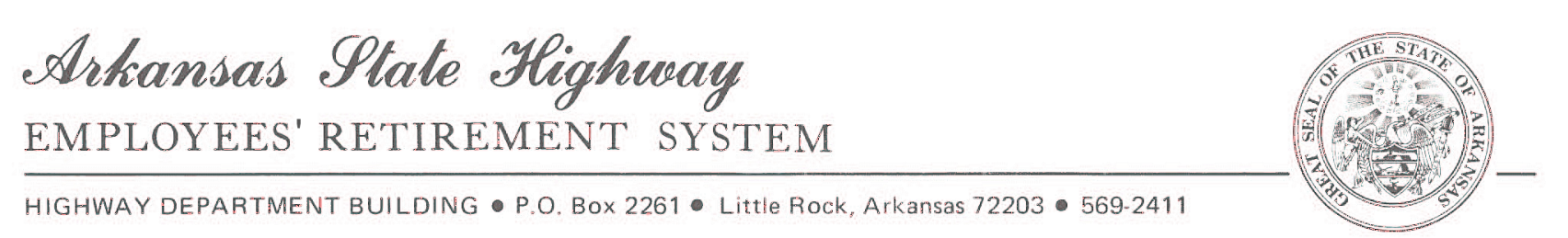 HIPAA AUTHORIZATION FORMHIPAA AUTHORIZATION FORMHIPAA AUTHORIZATION FORMHIPAA AUTHORIZATION FORMHIPAA AUTHORIZATION FORMHIPAA AUTHORIZATION FORMHIPAA AUTHORIZATION FORMHIPAA AUTHORIZATION FORMHIPAA AUTHORIZATION FORMHIPAA AUTHORIZATION FORMHIPAA AUTHORIZATION FORMHIPAA AUTHORIZATION FORMHIPAA AUTHORIZATION FORMHIPAA AUTHORIZATION FORMHIPAA AUTHORIZATION FORMHIPAA AUTHORIZATION FORMHIPAA AUTHORIZATION FORMHIPAA AUTHORIZATION FORMHIPAA AUTHORIZATION FORMHIPAA AUTHORIZATION FORMHIPAA AUTHORIZATION FORMHIPAA AUTHORIZATION FORMHIPAA AUTHORIZATION FORMHIPAA AUTHORIZATION FORMHIPAA AUTHORIZATION FORMHIPAA AUTHORIZATION FORMHIPAA AUTHORIZATION FORMHIPAA AUTHORIZATION FORMHIPAA AUTHORIZATION FORMHIPAA AUTHORIZATION FORMI hereby authorize use or disclosure of protected health information about me as described below.I hereby authorize use or disclosure of protected health information about me as described below.I hereby authorize use or disclosure of protected health information about me as described below.I hereby authorize use or disclosure of protected health information about me as described below.I hereby authorize use or disclosure of protected health information about me as described below.I hereby authorize use or disclosure of protected health information about me as described below.I hereby authorize use or disclosure of protected health information about me as described below.I hereby authorize use or disclosure of protected health information about me as described below.I hereby authorize use or disclosure of protected health information about me as described below.I hereby authorize use or disclosure of protected health information about me as described below.I hereby authorize use or disclosure of protected health information about me as described below.I hereby authorize use or disclosure of protected health information about me as described below.I hereby authorize use or disclosure of protected health information about me as described below.I hereby authorize use or disclosure of protected health information about me as described below.I hereby authorize use or disclosure of protected health information about me as described below.I hereby authorize use or disclosure of protected health information about me as described below.I hereby authorize use or disclosure of protected health information about me as described below.I hereby authorize use or disclosure of protected health information about me as described below.I hereby authorize use or disclosure of protected health information about me as described below.I hereby authorize use or disclosure of protected health information about me as described below.I hereby authorize use or disclosure of protected health information about me as described below.I hereby authorize use or disclosure of protected health information about me as described below.I hereby authorize use or disclosure of protected health information about me as described below.I hereby authorize use or disclosure of protected health information about me as described below.I hereby authorize use or disclosure of protected health information about me as described below.I hereby authorize use or disclosure of protected health information about me as described below.I hereby authorize use or disclosure of protected health information about me as described below.1.  The following specific person or facility is authorized to make disclosure.1.  The following specific person or facility is authorized to make disclosure.1.  The following specific person or facility is authorized to make disclosure.1.  The following specific person or facility is authorized to make disclosure.1.  The following specific person or facility is authorized to make disclosure.1.  The following specific person or facility is authorized to make disclosure.1.  The following specific person or facility is authorized to make disclosure.1.  The following specific person or facility is authorized to make disclosure.1.  The following specific person or facility is authorized to make disclosure.1.  The following specific person or facility is authorized to make disclosure.1.  The following specific person or facility is authorized to make disclosure.1.  The following specific person or facility is authorized to make disclosure.1.  The following specific person or facility is authorized to make disclosure.1.  The following specific person or facility is authorized to make disclosure.1.  The following specific person or facility is authorized to make disclosure.1.  The following specific person or facility is authorized to make disclosure.1.  The following specific person or facility is authorized to make disclosure.1.  The following specific person or facility is authorized to make disclosure.1.  The following specific person or facility is authorized to make disclosure.1.  The following specific person or facility is authorized to make disclosure.1.  The following specific person or facility is authorized to make disclosure.1.  The following specific person or facility is authorized to make disclosure.1.  The following specific person or facility is authorized to make disclosure.1.  The following specific person or facility is authorized to make disclosure.1.  The following specific person or facility is authorized to make disclosure.1.  The following specific person or facility is authorized to make disclosure.1.  The following specific person or facility is authorized to make disclosure.1.  The following specific person or facility is authorized to make disclosure.	Submit a form for each provider care.	Submit a form for each provider care.	Submit a form for each provider care.	Submit a form for each provider care.	Submit a form for each provider care.	Submit a form for each provider care.	Submit a form for each provider care.	Submit a form for each provider care.	Submit a form for each provider care.	Submit a form for each provider care.	Submit a form for each provider care.	Submit a form for each provider care.	Submit a form for each provider care.	Submit a form for each provider care.	Submit a form for each provider care.	Submit a form for each provider care.	Submit a form for each provider care.	Submit a form for each provider care.	Submit a form for each provider care.	Submit a form for each provider care.	Submit a form for each provider care.	Submit a form for each provider care.	Submit a form for each provider care.	Submit a form for each provider care.	Submit a form for each provider care.	Submit a form for each provider care.	Submit a form for each provider care.	Submit a form for each provider care.2.  The following person or facility may receive disclosure of protected health information2.  The following person or facility may receive disclosure of protected health information2.  The following person or facility may receive disclosure of protected health information2.  The following person or facility may receive disclosure of protected health information2.  The following person or facility may receive disclosure of protected health information2.  The following person or facility may receive disclosure of protected health information2.  The following person or facility may receive disclosure of protected health information2.  The following person or facility may receive disclosure of protected health information2.  The following person or facility may receive disclosure of protected health information2.  The following person or facility may receive disclosure of protected health information2.  The following person or facility may receive disclosure of protected health information2.  The following person or facility may receive disclosure of protected health information2.  The following person or facility may receive disclosure of protected health information2.  The following person or facility may receive disclosure of protected health information2.  The following person or facility may receive disclosure of protected health information2.  The following person or facility may receive disclosure of protected health information2.  The following person or facility may receive disclosure of protected health information2.  The following person or facility may receive disclosure of protected health information2.  The following person or facility may receive disclosure of protected health information2.  The following person or facility may receive disclosure of protected health information2.  The following person or facility may receive disclosure of protected health information2.  The following person or facility may receive disclosure of protected health information2.  The following person or facility may receive disclosure of protected health information2.  The following person or facility may receive disclosure of protected health information2.  The following person or facility may receive disclosure of protected health information2.  The following person or facility may receive disclosure of protected health information2.  The following person or facility may receive disclosure of protected health information2.  The following person or facility may receive disclosure of protected health informationabout me:about me:about me:about me:Robyn M. SmithRobyn M. SmithRobyn M. SmithRobyn M. SmithRobyn M. SmithRobyn M. SmithRobyn M. SmithRobyn M. SmithRobyn M. SmithRobyn M. SmithRobyn M. SmithRobyn M. SmithRobyn M. SmithRobyn M. SmithRobyn M. SmithRobyn M. SmithRobyn M. SmithRobyn M. SmithRobyn M. SmithArkansas State Highway Employees’ RetirementArkansas State Highway Employees’ RetirementArkansas State Highway Employees’ RetirementArkansas State Highway Employees’ RetirementArkansas State Highway Employees’ RetirementArkansas State Highway Employees’ RetirementArkansas State Highway Employees’ RetirementArkansas State Highway Employees’ RetirementArkansas State Highway Employees’ RetirementArkansas State Highway Employees’ RetirementArkansas State Highway Employees’ RetirementArkansas State Highway Employees’ RetirementArkansas State Highway Employees’ RetirementArkansas State Highway Employees’ RetirementArkansas State Highway Employees’ RetirementArkansas State Highway Employees’ RetirementArkansas State Highway Employees’ RetirementArkansas State Highway Employees’ RetirementArkansas State Highway Employees’ RetirementP.O. Box 2261 Little Rock, AR  72203P.O. Box 2261 Little Rock, AR  72203P.O. Box 2261 Little Rock, AR  72203P.O. Box 2261 Little Rock, AR  72203P.O. Box 2261 Little Rock, AR  72203P.O. Box 2261 Little Rock, AR  72203P.O. Box 2261 Little Rock, AR  72203P.O. Box 2261 Little Rock, AR  72203P.O. Box 2261 Little Rock, AR  72203P.O. Box 2261 Little Rock, AR  72203P.O. Box 2261 Little Rock, AR  72203P.O. Box 2261 Little Rock, AR  72203P.O. Box 2261 Little Rock, AR  72203P.O. Box 2261 Little Rock, AR  72203P.O. Box 2261 Little Rock, AR  72203P.O. Box 2261 Little Rock, AR  72203P.O. Box 2261 Little Rock, AR  72203P.O. Box 2261 Little Rock, AR  72203P.O. Box 2261 Little Rock, AR  72203P.O. Box 2261 Little Rock, AR  72203P.O. Box 2261 Little Rock, AR  72203P.O. Box 2261 Little Rock, AR  72203P.O. Box 2261 Little Rock, AR  72203P.O. Box 2261 Little Rock, AR  722033.  The specific information that should be disclosed is:3.  The specific information that should be disclosed is:3.  The specific information that should be disclosed is:3.  The specific information that should be disclosed is:3.  The specific information that should be disclosed is:3.  The specific information that should be disclosed is:3.  The specific information that should be disclosed is:3.  The specific information that should be disclosed is:3.  The specific information that should be disclosed is:3.  The specific information that should be disclosed is:3.  The specific information that should be disclosed is:3.  The specific information that should be disclosed is:3.  The specific information that should be disclosed is:3.  The specific information that should be disclosed is:3.  The specific information that should be disclosed is:3.  The specific information that should be disclosed is:3.  The specific information that should be disclosed is:3.  The specific information that should be disclosed is:3.  The specific information that should be disclosed is:3.  The specific information that should be disclosed is:Any and all information you may give regarding the medical condition for which I have consulted you, including history, findings, diagnosis, treatment given, condition now or at discharge and prognosis.Any and all information you may give regarding the medical condition for which I have consulted you, including history, findings, diagnosis, treatment given, condition now or at discharge and prognosis.Any and all information you may give regarding the medical condition for which I have consulted you, including history, findings, diagnosis, treatment given, condition now or at discharge and prognosis.Any and all information you may give regarding the medical condition for which I have consulted you, including history, findings, diagnosis, treatment given, condition now or at discharge and prognosis.Any and all information you may give regarding the medical condition for which I have consulted you, including history, findings, diagnosis, treatment given, condition now or at discharge and prognosis.Any and all information you may give regarding the medical condition for which I have consulted you, including history, findings, diagnosis, treatment given, condition now or at discharge and prognosis.Any and all information you may give regarding the medical condition for which I have consulted you, including history, findings, diagnosis, treatment given, condition now or at discharge and prognosis.Any and all information you may give regarding the medical condition for which I have consulted you, including history, findings, diagnosis, treatment given, condition now or at discharge and prognosis.Any and all information you may give regarding the medical condition for which I have consulted you, including history, findings, diagnosis, treatment given, condition now or at discharge and prognosis.Any and all information you may give regarding the medical condition for which I have consulted you, including history, findings, diagnosis, treatment given, condition now or at discharge and prognosis.Any and all information you may give regarding the medical condition for which I have consulted you, including history, findings, diagnosis, treatment given, condition now or at discharge and prognosis.Any and all information you may give regarding the medical condition for which I have consulted you, including history, findings, diagnosis, treatment given, condition now or at discharge and prognosis.Any and all information you may give regarding the medical condition for which I have consulted you, including history, findings, diagnosis, treatment given, condition now or at discharge and prognosis.Any and all information you may give regarding the medical condition for which I have consulted you, including history, findings, diagnosis, treatment given, condition now or at discharge and prognosis.Any and all information you may give regarding the medical condition for which I have consulted you, including history, findings, diagnosis, treatment given, condition now or at discharge and prognosis.Any and all information you may give regarding the medical condition for which I have consulted you, including history, findings, diagnosis, treatment given, condition now or at discharge and prognosis.Any and all information you may give regarding the medical condition for which I have consulted you, including history, findings, diagnosis, treatment given, condition now or at discharge and prognosis.Any and all information you may give regarding the medical condition for which I have consulted you, including history, findings, diagnosis, treatment given, condition now or at discharge and prognosis.Any and all information you may give regarding the medical condition for which I have consulted you, including history, findings, diagnosis, treatment given, condition now or at discharge and prognosis.Any and all information you may give regarding the medical condition for which I have consulted you, including history, findings, diagnosis, treatment given, condition now or at discharge and prognosis.Any and all information you may give regarding the medical condition for which I have consulted you, including history, findings, diagnosis, treatment given, condition now or at discharge and prognosis.Any and all information you may give regarding the medical condition for which I have consulted you, including history, findings, diagnosis, treatment given, condition now or at discharge and prognosis.Any and all information you may give regarding the medical condition for which I have consulted you, including history, findings, diagnosis, treatment given, condition now or at discharge and prognosis.Any and all information you may give regarding the medical condition for which I have consulted you, including history, findings, diagnosis, treatment given, condition now or at discharge and prognosis.Any and all information you may give regarding the medical condition for which I have consulted you, including history, findings, diagnosis, treatment given, condition now or at discharge and prognosis.Any and all information you may give regarding the medical condition for which I have consulted you, including history, findings, diagnosis, treatment given, condition now or at discharge and prognosis.Any and all information you may give regarding the medical condition for which I have consulted you, including history, findings, diagnosis, treatment given, condition now or at discharge and prognosis.Any and all information you may give regarding the medical condition for which I have consulted you, including history, findings, diagnosis, treatment given, condition now or at discharge and prognosis.4.  I understand that the information used or disclosed may be subject to re-disclosure by the person or facility receiving it, and would then no longer be protected by federal privacy regulations.4.  I understand that the information used or disclosed may be subject to re-disclosure by the person or facility receiving it, and would then no longer be protected by federal privacy regulations.4.  I understand that the information used or disclosed may be subject to re-disclosure by the person or facility receiving it, and would then no longer be protected by federal privacy regulations.4.  I understand that the information used or disclosed may be subject to re-disclosure by the person or facility receiving it, and would then no longer be protected by federal privacy regulations.4.  I understand that the information used or disclosed may be subject to re-disclosure by the person or facility receiving it, and would then no longer be protected by federal privacy regulations.4.  I understand that the information used or disclosed may be subject to re-disclosure by the person or facility receiving it, and would then no longer be protected by federal privacy regulations.4.  I understand that the information used or disclosed may be subject to re-disclosure by the person or facility receiving it, and would then no longer be protected by federal privacy regulations.4.  I understand that the information used or disclosed may be subject to re-disclosure by the person or facility receiving it, and would then no longer be protected by federal privacy regulations.4.  I understand that the information used or disclosed may be subject to re-disclosure by the person or facility receiving it, and would then no longer be protected by federal privacy regulations.4.  I understand that the information used or disclosed may be subject to re-disclosure by the person or facility receiving it, and would then no longer be protected by federal privacy regulations.4.  I understand that the information used or disclosed may be subject to re-disclosure by the person or facility receiving it, and would then no longer be protected by federal privacy regulations.4.  I understand that the information used or disclosed may be subject to re-disclosure by the person or facility receiving it, and would then no longer be protected by federal privacy regulations.4.  I understand that the information used or disclosed may be subject to re-disclosure by the person or facility receiving it, and would then no longer be protected by federal privacy regulations.4.  I understand that the information used or disclosed may be subject to re-disclosure by the person or facility receiving it, and would then no longer be protected by federal privacy regulations.4.  I understand that the information used or disclosed may be subject to re-disclosure by the person or facility receiving it, and would then no longer be protected by federal privacy regulations.4.  I understand that the information used or disclosed may be subject to re-disclosure by the person or facility receiving it, and would then no longer be protected by federal privacy regulations.4.  I understand that the information used or disclosed may be subject to re-disclosure by the person or facility receiving it, and would then no longer be protected by federal privacy regulations.4.  I understand that the information used or disclosed may be subject to re-disclosure by the person or facility receiving it, and would then no longer be protected by federal privacy regulations.4.  I understand that the information used or disclosed may be subject to re-disclosure by the person or facility receiving it, and would then no longer be protected by federal privacy regulations.4.  I understand that the information used or disclosed may be subject to re-disclosure by the person or facility receiving it, and would then no longer be protected by federal privacy regulations.4.  I understand that the information used or disclosed may be subject to re-disclosure by the person or facility receiving it, and would then no longer be protected by federal privacy regulations.4.  I understand that the information used or disclosed may be subject to re-disclosure by the person or facility receiving it, and would then no longer be protected by federal privacy regulations.4.  I understand that the information used or disclosed may be subject to re-disclosure by the person or facility receiving it, and would then no longer be protected by federal privacy regulations.4.  I understand that the information used or disclosed may be subject to re-disclosure by the person or facility receiving it, and would then no longer be protected by federal privacy regulations.4.  I understand that the information used or disclosed may be subject to re-disclosure by the person or facility receiving it, and would then no longer be protected by federal privacy regulations.4.  I understand that the information used or disclosed may be subject to re-disclosure by the person or facility receiving it, and would then no longer be protected by federal privacy regulations.4.  I understand that the information used or disclosed may be subject to re-disclosure by the person or facility receiving it, and would then no longer be protected by federal privacy regulations.4.  I understand that the information used or disclosed may be subject to re-disclosure by the person or facility receiving it, and would then no longer be protected by federal privacy regulations.5.  I may revoke this authorization by notifying5.  I may revoke this authorization by notifying5.  I may revoke this authorization by notifying5.  I may revoke this authorization by notifying5.  I may revoke this authorization by notifying5.  I may revoke this authorization by notifying5.  I may revoke this authorization by notifying5.  I may revoke this authorization by notifying5.  I may revoke this authorization by notifying5.  I may revoke this authorization by notifying5.  I may revoke this authorization by notifying5.  I may revoke this authorization by notifyingRobyn M. SmithRobyn M. SmithRobyn M. SmithRobyn M. Smithin writing.  However, I understand that any actionin writing.  However, I understand that any actionin writing.  However, I understand that any actionin writing.  However, I understand that any actionin writing.  However, I understand that any actionin writing.  However, I understand that any actionin writing.  However, I understand that any actionin writing.  However, I understand that any actionin writing.  However, I understand that any actionin writing.  However, I understand that any actionin writing.  However, I understand that any actionin writing.  However, I understand that any actionalready taken in reliance on this authorization cannot be reversed, and my revocation will not affect those actions.  I understand that the medical provider to whom this authorization is furnished may not condition its treatment of me on whether or not I sign the authorization.already taken in reliance on this authorization cannot be reversed, and my revocation will not affect those actions.  I understand that the medical provider to whom this authorization is furnished may not condition its treatment of me on whether or not I sign the authorization.already taken in reliance on this authorization cannot be reversed, and my revocation will not affect those actions.  I understand that the medical provider to whom this authorization is furnished may not condition its treatment of me on whether or not I sign the authorization.already taken in reliance on this authorization cannot be reversed, and my revocation will not affect those actions.  I understand that the medical provider to whom this authorization is furnished may not condition its treatment of me on whether or not I sign the authorization.already taken in reliance on this authorization cannot be reversed, and my revocation will not affect those actions.  I understand that the medical provider to whom this authorization is furnished may not condition its treatment of me on whether or not I sign the authorization.already taken in reliance on this authorization cannot be reversed, and my revocation will not affect those actions.  I understand that the medical provider to whom this authorization is furnished may not condition its treatment of me on whether or not I sign the authorization.already taken in reliance on this authorization cannot be reversed, and my revocation will not affect those actions.  I understand that the medical provider to whom this authorization is furnished may not condition its treatment of me on whether or not I sign the authorization.already taken in reliance on this authorization cannot be reversed, and my revocation will not affect those actions.  I understand that the medical provider to whom this authorization is furnished may not condition its treatment of me on whether or not I sign the authorization.already taken in reliance on this authorization cannot be reversed, and my revocation will not affect those actions.  I understand that the medical provider to whom this authorization is furnished may not condition its treatment of me on whether or not I sign the authorization.already taken in reliance on this authorization cannot be reversed, and my revocation will not affect those actions.  I understand that the medical provider to whom this authorization is furnished may not condition its treatment of me on whether or not I sign the authorization.already taken in reliance on this authorization cannot be reversed, and my revocation will not affect those actions.  I understand that the medical provider to whom this authorization is furnished may not condition its treatment of me on whether or not I sign the authorization.already taken in reliance on this authorization cannot be reversed, and my revocation will not affect those actions.  I understand that the medical provider to whom this authorization is furnished may not condition its treatment of me on whether or not I sign the authorization.already taken in reliance on this authorization cannot be reversed, and my revocation will not affect those actions.  I understand that the medical provider to whom this authorization is furnished may not condition its treatment of me on whether or not I sign the authorization.already taken in reliance on this authorization cannot be reversed, and my revocation will not affect those actions.  I understand that the medical provider to whom this authorization is furnished may not condition its treatment of me on whether or not I sign the authorization.already taken in reliance on this authorization cannot be reversed, and my revocation will not affect those actions.  I understand that the medical provider to whom this authorization is furnished may not condition its treatment of me on whether or not I sign the authorization.already taken in reliance on this authorization cannot be reversed, and my revocation will not affect those actions.  I understand that the medical provider to whom this authorization is furnished may not condition its treatment of me on whether or not I sign the authorization.already taken in reliance on this authorization cannot be reversed, and my revocation will not affect those actions.  I understand that the medical provider to whom this authorization is furnished may not condition its treatment of me on whether or not I sign the authorization.already taken in reliance on this authorization cannot be reversed, and my revocation will not affect those actions.  I understand that the medical provider to whom this authorization is furnished may not condition its treatment of me on whether or not I sign the authorization.already taken in reliance on this authorization cannot be reversed, and my revocation will not affect those actions.  I understand that the medical provider to whom this authorization is furnished may not condition its treatment of me on whether or not I sign the authorization.already taken in reliance on this authorization cannot be reversed, and my revocation will not affect those actions.  I understand that the medical provider to whom this authorization is furnished may not condition its treatment of me on whether or not I sign the authorization.already taken in reliance on this authorization cannot be reversed, and my revocation will not affect those actions.  I understand that the medical provider to whom this authorization is furnished may not condition its treatment of me on whether or not I sign the authorization.already taken in reliance on this authorization cannot be reversed, and my revocation will not affect those actions.  I understand that the medical provider to whom this authorization is furnished may not condition its treatment of me on whether or not I sign the authorization.already taken in reliance on this authorization cannot be reversed, and my revocation will not affect those actions.  I understand that the medical provider to whom this authorization is furnished may not condition its treatment of me on whether or not I sign the authorization.already taken in reliance on this authorization cannot be reversed, and my revocation will not affect those actions.  I understand that the medical provider to whom this authorization is furnished may not condition its treatment of me on whether or not I sign the authorization.already taken in reliance on this authorization cannot be reversed, and my revocation will not affect those actions.  I understand that the medical provider to whom this authorization is furnished may not condition its treatment of me on whether or not I sign the authorization.already taken in reliance on this authorization cannot be reversed, and my revocation will not affect those actions.  I understand that the medical provider to whom this authorization is furnished may not condition its treatment of me on whether or not I sign the authorization.already taken in reliance on this authorization cannot be reversed, and my revocation will not affect those actions.  I understand that the medical provider to whom this authorization is furnished may not condition its treatment of me on whether or not I sign the authorization.already taken in reliance on this authorization cannot be reversed, and my revocation will not affect those actions.  I understand that the medical provider to whom this authorization is furnished may not condition its treatment of me on whether or not I sign the authorization.6.  This authorization expires on6.  This authorization expires on6.  This authorization expires on6.  This authorization expires on6.  This authorization expires on6.  This authorization expires on6.  This authorization expires on6.  This authorization expires on, 20,OR upon occurrence of the following event thatOR upon occurrence of the following event thatOR upon occurrence of the following event thatOR upon occurrence of the following event thatOR upon occurrence of the following event thatOR upon occurrence of the following event thatOR upon occurrence of the following event thatOR upon occurrence of the following event thatOR upon occurrence of the following event thatrelates to me or to the purposed of the intended use or disclosure of information about me:relates to me or to the purposed of the intended use or disclosure of information about me:relates to me or to the purposed of the intended use or disclosure of information about me:relates to me or to the purposed of the intended use or disclosure of information about me:relates to me or to the purposed of the intended use or disclosure of information about me:relates to me or to the purposed of the intended use or disclosure of information about me:relates to me or to the purposed of the intended use or disclosure of information about me:relates to me or to the purposed of the intended use or disclosure of information about me:relates to me or to the purposed of the intended use or disclosure of information about me:relates to me or to the purposed of the intended use or disclosure of information about me:relates to me or to the purposed of the intended use or disclosure of information about me:relates to me or to the purposed of the intended use or disclosure of information about me:relates to me or to the purposed of the intended use or disclosure of information about me:relates to me or to the purposed of the intended use or disclosure of information about me:relates to me or to the purposed of the intended use or disclosure of information about me:relates to me or to the purposed of the intended use or disclosure of information about me:relates to me or to the purposed of the intended use or disclosure of information about me:relates to me or to the purposed of the intended use or disclosure of information about me:relates to me or to the purposed of the intended use or disclosure of information about me:relates to me or to the purposed of the intended use or disclosure of information about me:relates to me or to the purposed of the intended use or disclosure of information about me:relates to me or to the purposed of the intended use or disclosure of information about me:relates to me or to the purposed of the intended use or disclosure of information about me:relates to me or to the purposed of the intended use or disclosure of information about me:..7.  This form is for the purpose of receiving information to ascertain if the employee qualifies for Disability Retirement.7.  This form is for the purpose of receiving information to ascertain if the employee qualifies for Disability Retirement.7.  This form is for the purpose of receiving information to ascertain if the employee qualifies for Disability Retirement.7.  This form is for the purpose of receiving information to ascertain if the employee qualifies for Disability Retirement.7.  This form is for the purpose of receiving information to ascertain if the employee qualifies for Disability Retirement.7.  This form is for the purpose of receiving information to ascertain if the employee qualifies for Disability Retirement.7.  This form is for the purpose of receiving information to ascertain if the employee qualifies for Disability Retirement.7.  This form is for the purpose of receiving information to ascertain if the employee qualifies for Disability Retirement.7.  This form is for the purpose of receiving information to ascertain if the employee qualifies for Disability Retirement.7.  This form is for the purpose of receiving information to ascertain if the employee qualifies for Disability Retirement.7.  This form is for the purpose of receiving information to ascertain if the employee qualifies for Disability Retirement.7.  This form is for the purpose of receiving information to ascertain if the employee qualifies for Disability Retirement.7.  This form is for the purpose of receiving information to ascertain if the employee qualifies for Disability Retirement.7.  This form is for the purpose of receiving information to ascertain if the employee qualifies for Disability Retirement.7.  This form is for the purpose of receiving information to ascertain if the employee qualifies for Disability Retirement.7.  This form is for the purpose of receiving information to ascertain if the employee qualifies for Disability Retirement.7.  This form is for the purpose of receiving information to ascertain if the employee qualifies for Disability Retirement.7.  This form is for the purpose of receiving information to ascertain if the employee qualifies for Disability Retirement.7.  This form is for the purpose of receiving information to ascertain if the employee qualifies for Disability Retirement.7.  This form is for the purpose of receiving information to ascertain if the employee qualifies for Disability Retirement.7.  This form is for the purpose of receiving information to ascertain if the employee qualifies for Disability Retirement.7.  This form is for the purpose of receiving information to ascertain if the employee qualifies for Disability Retirement.7.  This form is for the purpose of receiving information to ascertain if the employee qualifies for Disability Retirement.7.  This form is for the purpose of receiving information to ascertain if the employee qualifies for Disability Retirement.7.  This form is for the purpose of receiving information to ascertain if the employee qualifies for Disability Retirement.7.  This form is for the purpose of receiving information to ascertain if the employee qualifies for Disability Retirement.7.  This form is for the purpose of receiving information to ascertain if the employee qualifies for Disability Retirement.7.  This form is for the purpose of receiving information to ascertain if the employee qualifies for Disability Retirement.THIS FORM MUST BE FULLY COMPLETED BEFORE SIGNING.THIS FORM MUST BE FULLY COMPLETED BEFORE SIGNING.THIS FORM MUST BE FULLY COMPLETED BEFORE SIGNING.THIS FORM MUST BE FULLY COMPLETED BEFORE SIGNING.THIS FORM MUST BE FULLY COMPLETED BEFORE SIGNING.THIS FORM MUST BE FULLY COMPLETED BEFORE SIGNING.THIS FORM MUST BE FULLY COMPLETED BEFORE SIGNING.THIS FORM MUST BE FULLY COMPLETED BEFORE SIGNING.THIS FORM MUST BE FULLY COMPLETED BEFORE SIGNING.THIS FORM MUST BE FULLY COMPLETED BEFORE SIGNING.THIS FORM MUST BE FULLY COMPLETED BEFORE SIGNING.THIS FORM MUST BE FULLY COMPLETED BEFORE SIGNING.THIS FORM MUST BE FULLY COMPLETED BEFORE SIGNING.THIS FORM MUST BE FULLY COMPLETED BEFORE SIGNING.THIS FORM MUST BE FULLY COMPLETED BEFORE SIGNING.THIS FORM MUST BE FULLY COMPLETED BEFORE SIGNING.THIS FORM MUST BE FULLY COMPLETED BEFORE SIGNING.THIS FORM MUST BE FULLY COMPLETED BEFORE SIGNING.THIS FORM MUST BE FULLY COMPLETED BEFORE SIGNING.THIS FORM MUST BE FULLY COMPLETED BEFORE SIGNING.THIS FORM MUST BE FULLY COMPLETED BEFORE SIGNING.THIS FORM MUST BE FULLY COMPLETED BEFORE SIGNING.THIS FORM MUST BE FULLY COMPLETED BEFORE SIGNING.Signature of IndividualSignature of IndividualSignature of IndividualSignature of IndividualSignature of IndividualSignature of IndividualSignature of IndividualSignature of IndividualSignature of IndividualDate of SignatureDate of SignatureDate of SignatureDate of SignatureDate of SignatureDate of SignatureDate of Birth or Social Security NumberDate of Birth or Social Security NumberDate of Birth or Social Security NumberDate of Birth or Social Security NumberDate of Birth or Social Security NumberDate of Birth or Social Security NumberDate of Birth or Social Security Number(The person about whom the information relates)(The person about whom the information relates)(The person about whom the information relates)(The person about whom the information relates)(The person about whom the information relates)(The person about whom the information relates)(The person about whom the information relates)(The person about whom the information relates)(The person about whom the information relates)(The person about whom the information relates)(The person about whom the information relates)(The person about whom the information relates)(The person about whom the information relates)--OR, if applicable----OR, if applicable----OR, if applicable----OR, if applicable----OR, if applicable----OR, if applicable----OR, if applicable----OR, if applicable----OR, if applicable--Signature of Guardian orSignature of Guardian orSignature of Guardian orSignature of Guardian orSignature of Guardian orSignature of Guardian orSignature of Guardian orSignature of Guardian orSignature of Guardian orDate of SignatureDate of SignatureDate of SignatureDate of SignatureDate of SignatureDate of SignatureDate of GuardianshipDate of GuardianshipDate of GuardianshipDate of GuardianshipDate of GuardianshipDate of GuardianshipDate of GuardianshipPersonal RepresentativePersonal RepresentativePersonal RepresentativePersonal RepresentativePersonal RepresentativePersonal RepresentativePersonal RepresentativePersonal RepresentativePersonal Representative